Publicado en  el 21/10/2015 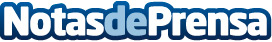 En 2016 se inaugurará el parque temático Open CampDatos de contacto:Nota de prensa publicada en: https://www.notasdeprensa.es/en-2016-se-inaugurara-el-parque-tematico-open_1 Categorias: Viaje Cataluña Turismo Otros deportes http://www.notasdeprensa.es